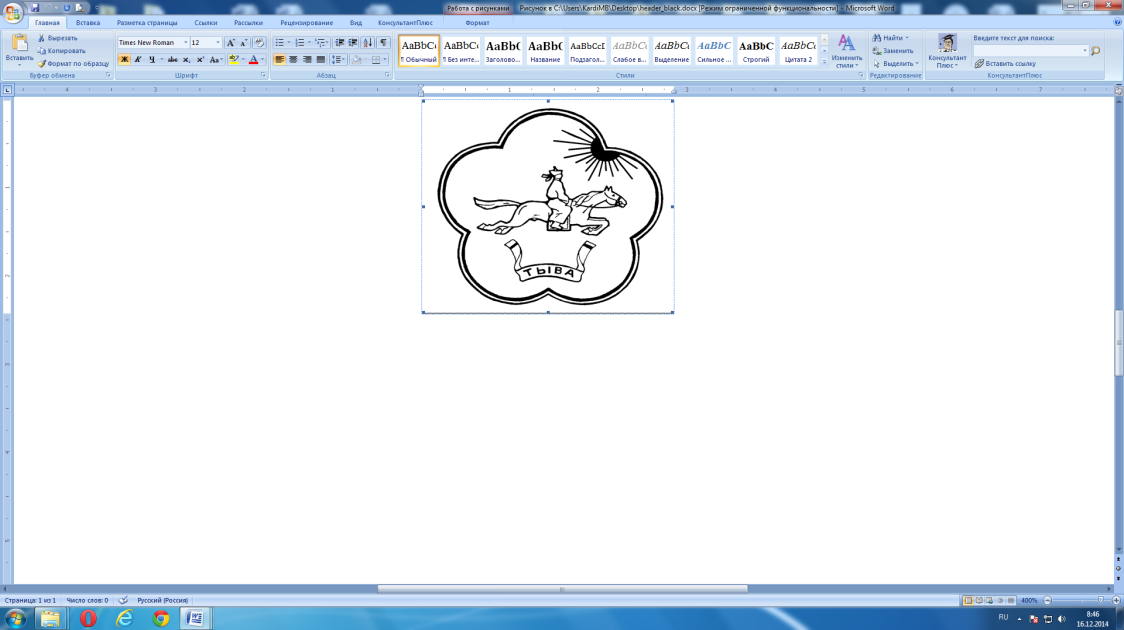 ТЫВА РЕСПУБЛИКАНЫӉ ЧАЗАА
ДОКТААЛПРАВИТЕЛЬСТВО РЕСПУБЛИКИ ТЫВА
ПОСТАНОВЛЕНИЕот 24 декабря 2019 г. № 610г.КызылО внесении изменений в постановление Правительства Республики Тыва от 30 января 2014 г. № 27В соответствии со статьей 15 Конституционного закона Республики Тыва от 31 декабря 2003 г. № 95 ВХ-I «О Правительстве Республики Тыва» Правительство Республики Тыва ПОСТАНОВЛЯЕТ:1. Внести в постановление Правительства Республики Тыва от 30 января         2014 г. № 27 «Об утверждении Порядка предоставления единовременной материальной помощи детям-сиротам и детям, оставшихся без попечения родителей, в том числе находящимся под опекой (попечительством), на текущий ремонт имеющегося закрепленного жилого помещения, принадлежащего им на праве собственности» следующие изменения:а) в пункте 2 постановления слова «Дамба-Хуурака А.П.» заменить словами «Натсак О.Д.»;б) подпункт «е» пункта 2.2 Порядка предоставления единовременной материальной помощи детям-сиротам и детям, оставшимся без попечения родителей, в том числе находящимся под опекой (попечительством), на текущий ремонт имеющегося закрепленного жилого помещения, принадлежащего им на праве собственности, признать утратившим силу.2. Разместить настоящее постановление на «Официальном интернет-портале правовой информации» (www.pravo.gov.ru) и официальном сайте Республики Тыва в информационно-телекоммуникационной сети «Интернет».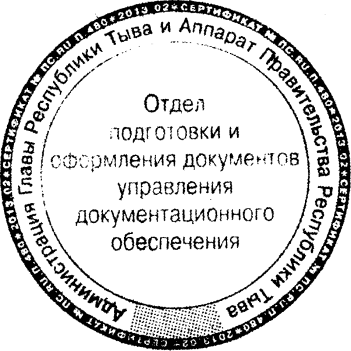 Глава Республики Тыва                                                                                   Ш. Кара-оол 